Operaciones-Cálculos mentales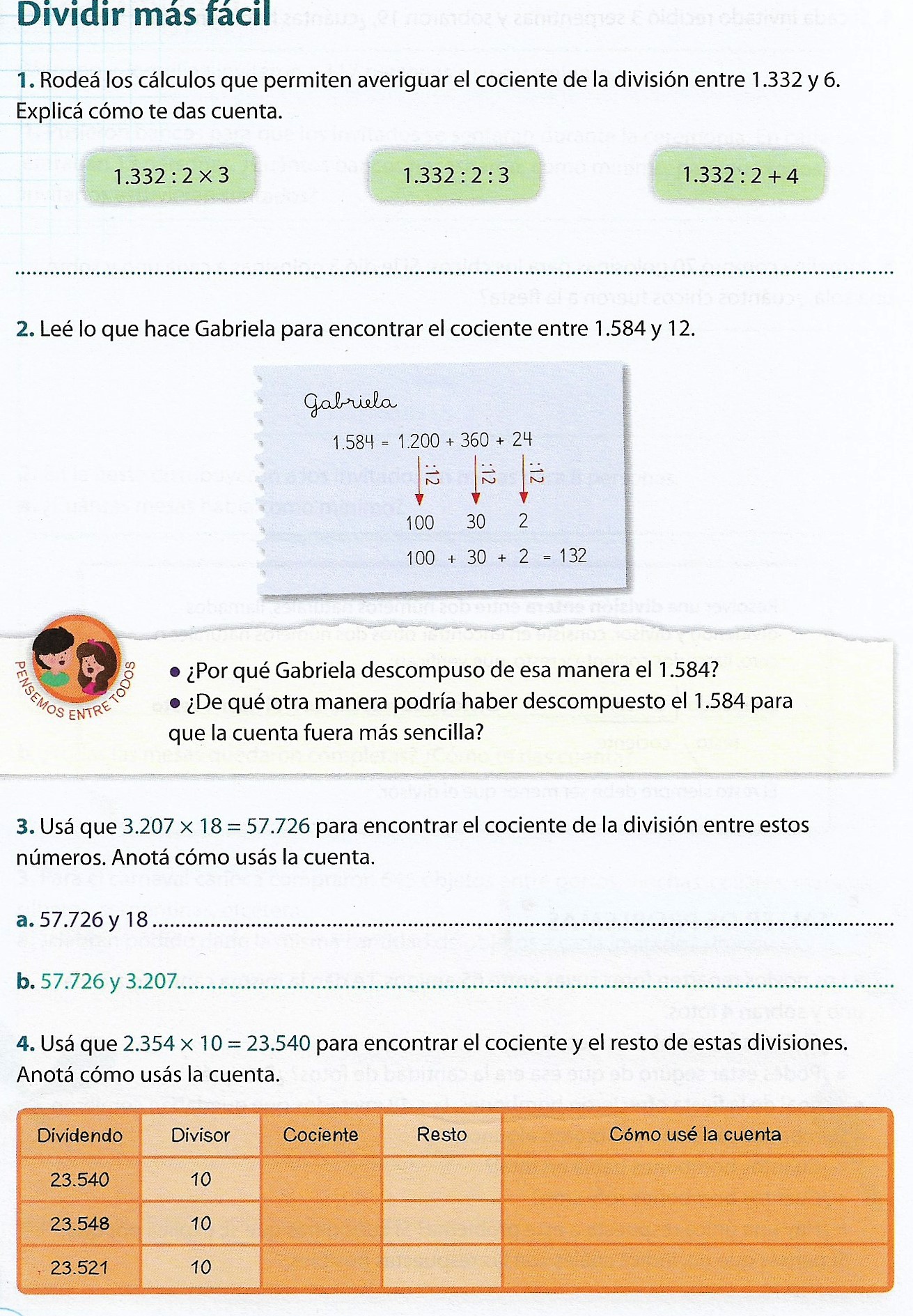 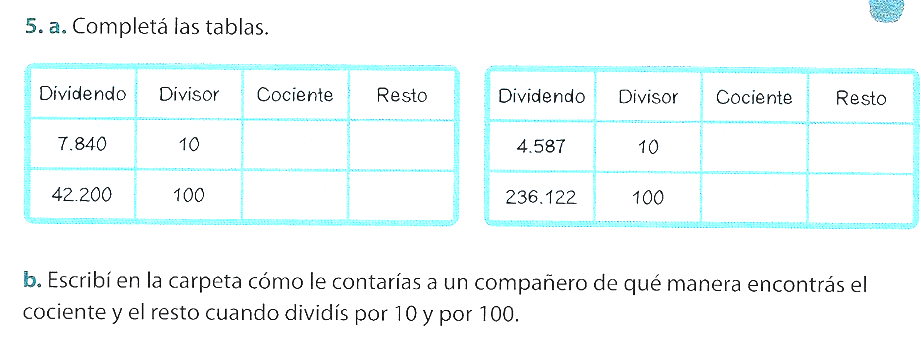 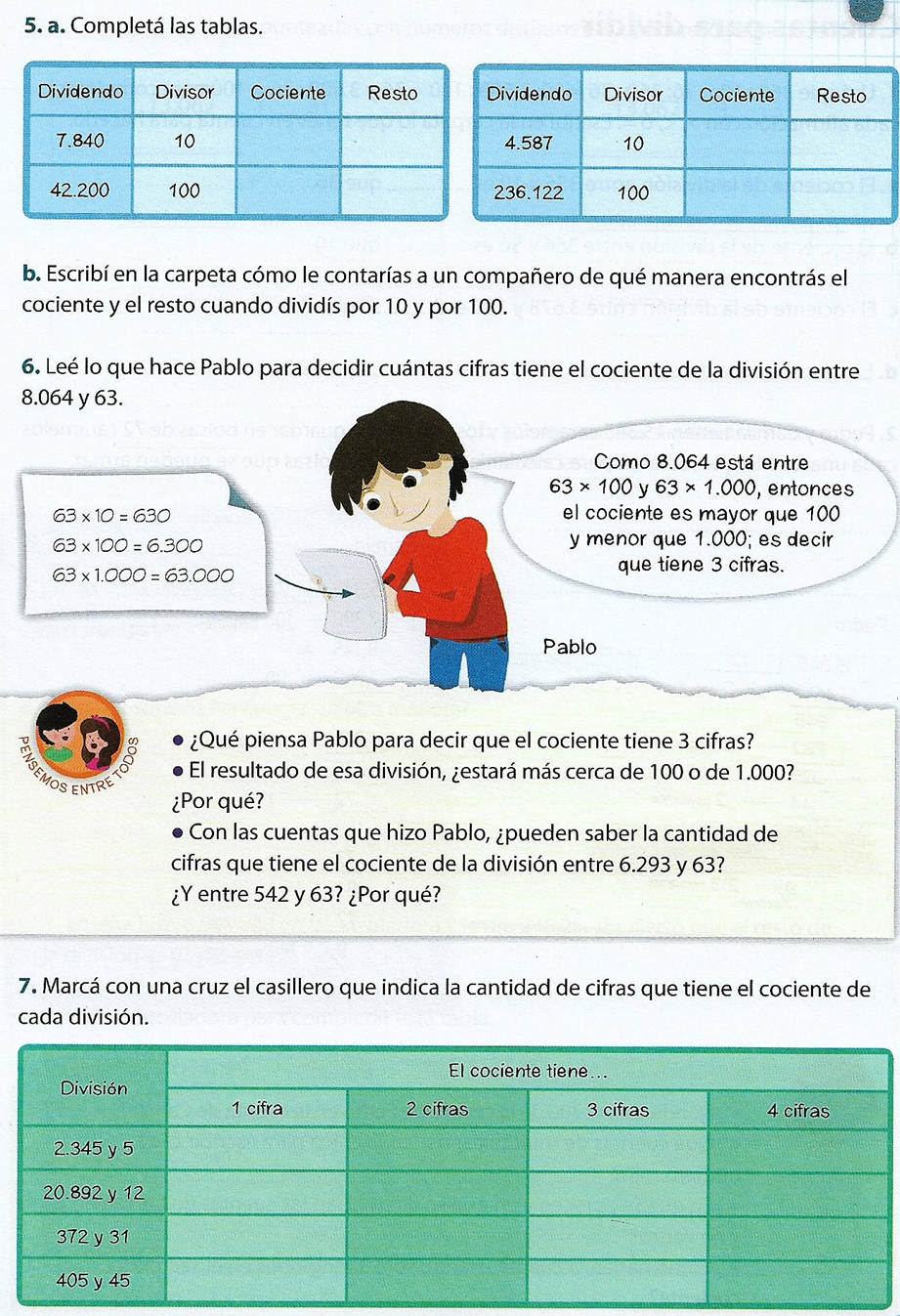 Trabajamos con el libro : pag:54-57-58.Propiedades de las operaciones: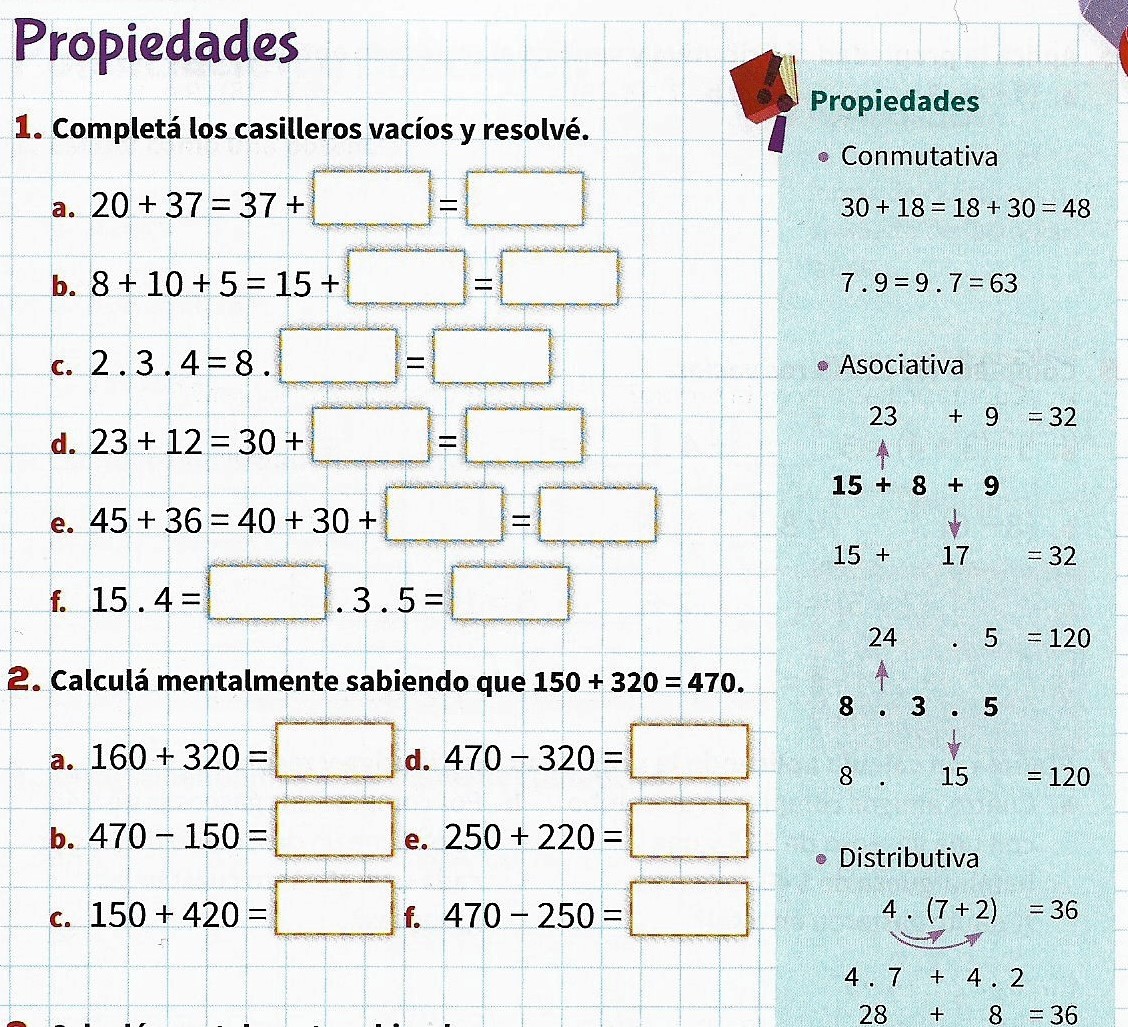 3-Completá:4.(____+5) = 28 +____=______(_____-____). 6 =  54-____=  _____12.____:3 = 2815.( 10- ____) = 135(8 +6) ._____= 88 + ____= _____( 100 + ____) : 5  = 234-Realizá los siguientes cálculos sabiendo que    16.28 = 448a) 16 . 29=b) 16 . 14=c) 16 . 56=d) 8 . 28=e) 32 . 14=f) 4 .  28=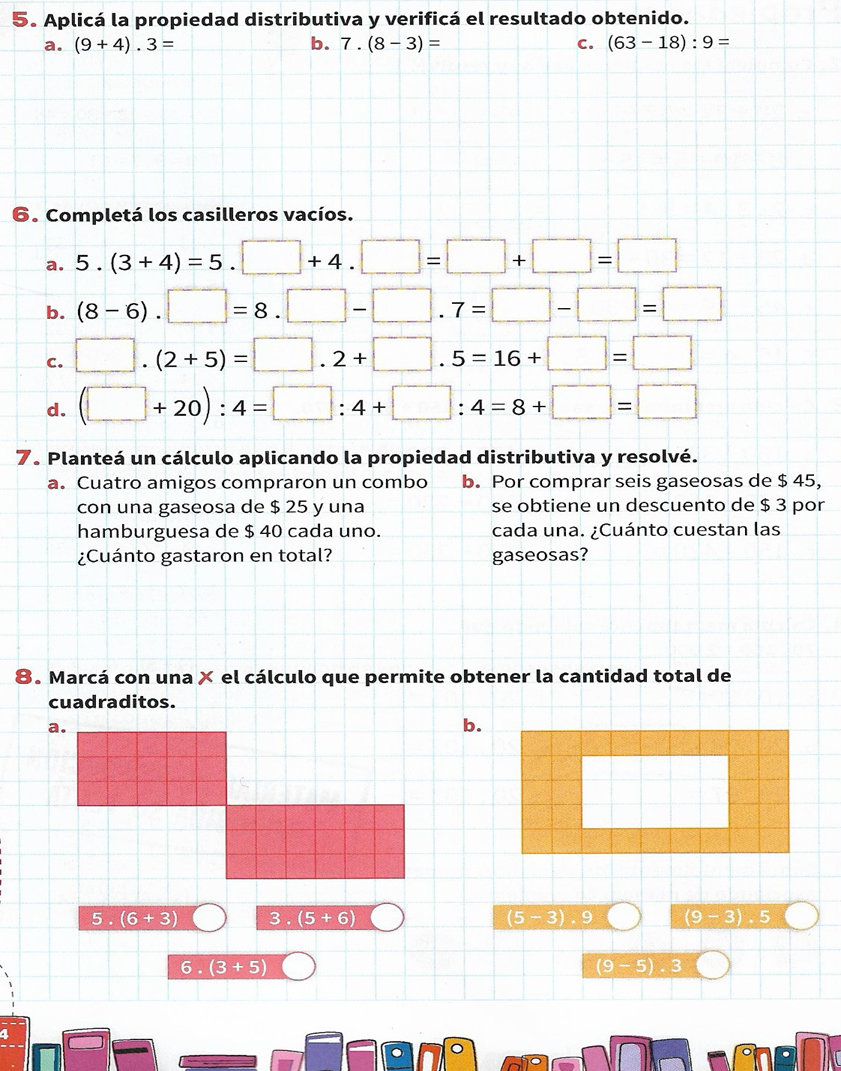 9)Sabiendo que 288:16 =18 completá:a) 144 : 16 =_____b) 288 : 32 =_____c) 144 : 4 = ______d)288 :8 =______e) 288 : 48 =_____f) 72 :2 =_______10) Colocá     = o =a) 18 – 6    	6 – 18                                    c) 20: 5           10 + 10 :5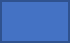 b) 8. 10                2.8.5	                                 d)  4 . 9            4. (3 +6)-Situaciones problemáticas con las cuatro operaciones: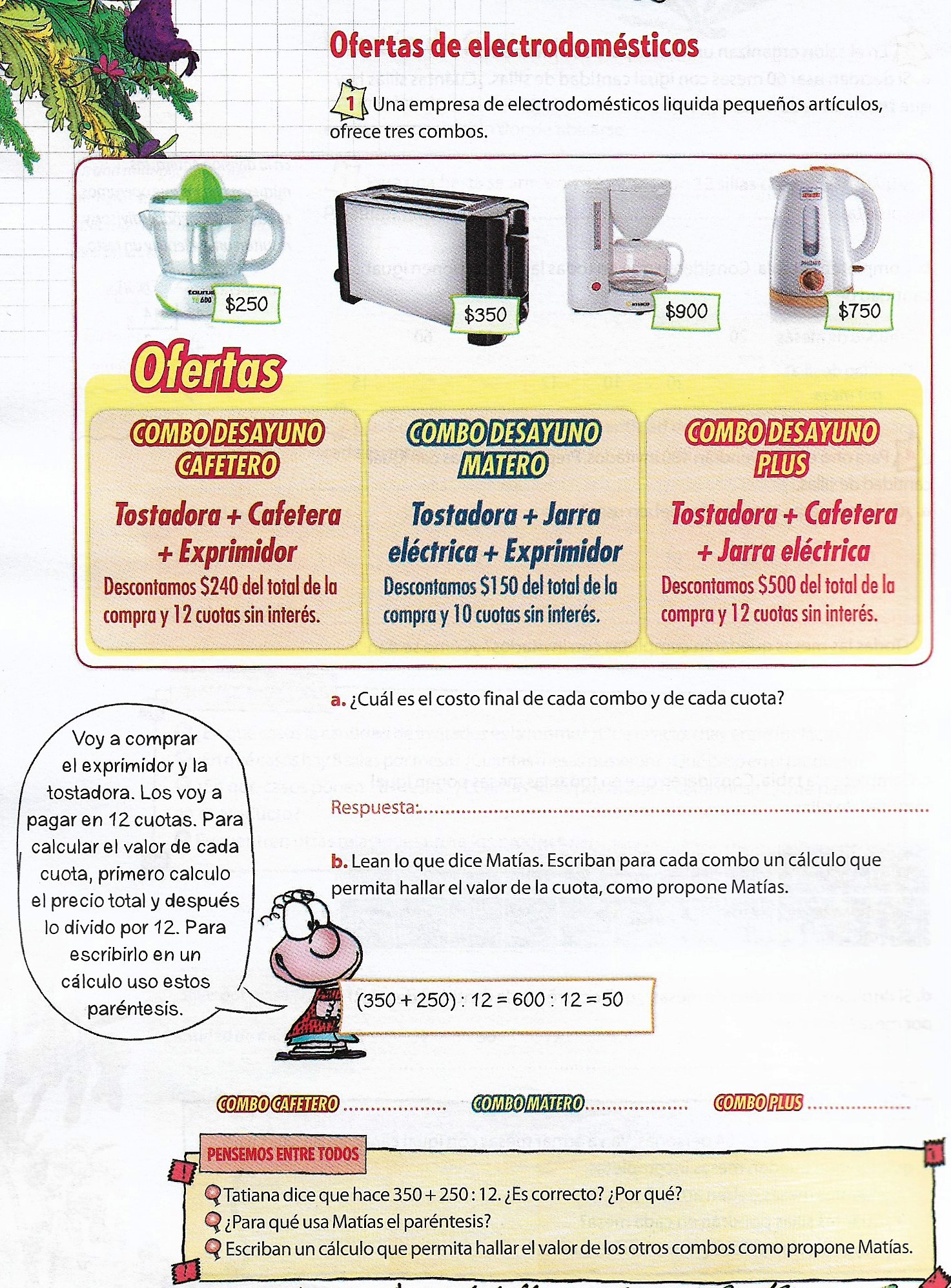 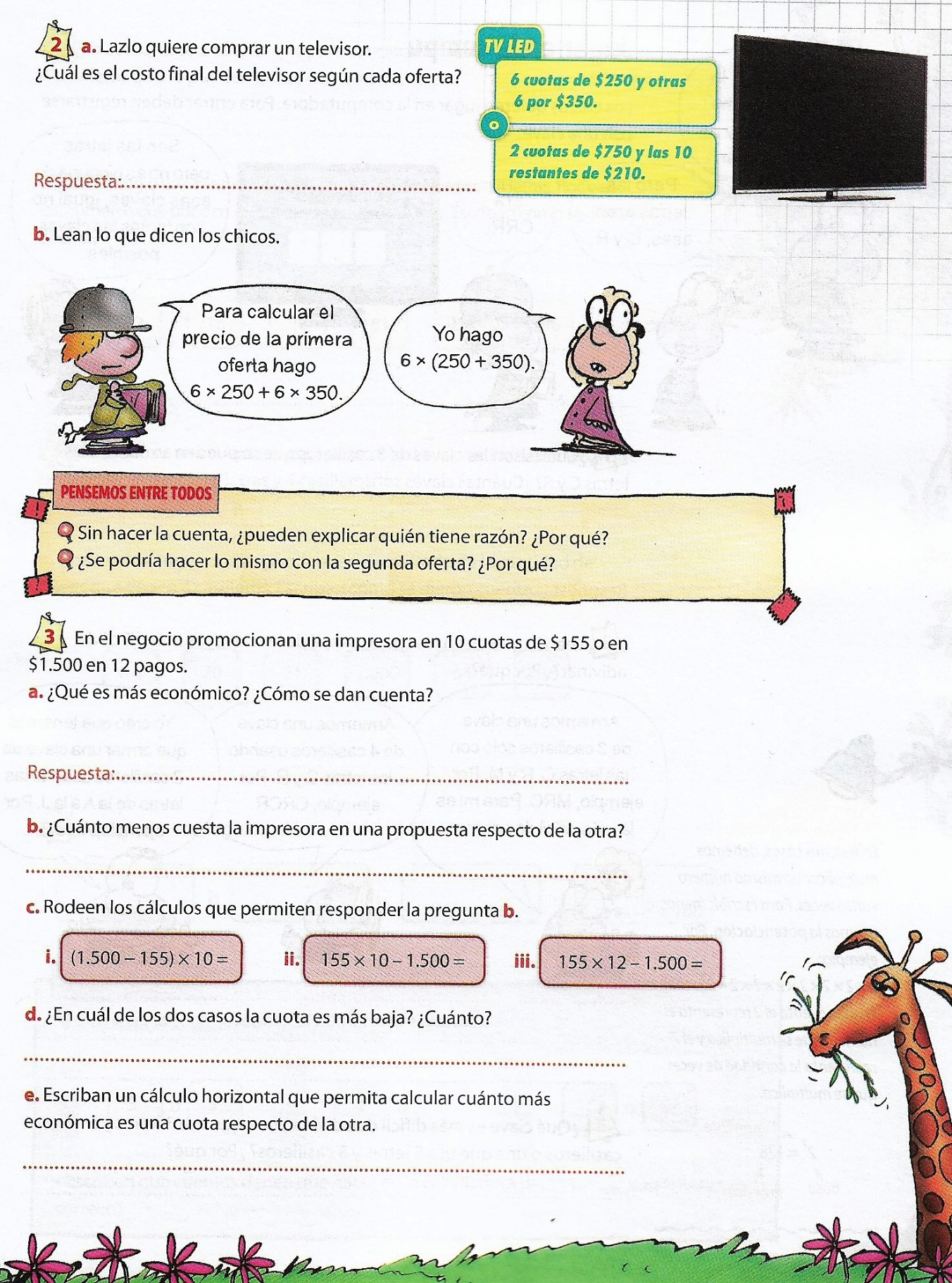 Cálculos combinados:Cuando tengo varias operaciones, se resuelve:-primero la multiplicación o división-segundo las sumas o restasTener en cuenta:--separar en términos -resolver multiplicaciones y/o divisiones, luego sumas y restas-las sumas y restas se resuelven en el mismo renglón-calcular el resultado y diferenciarlo del resto con color.Trabajamos con el libro: pág.61-62-63Factores que se repiten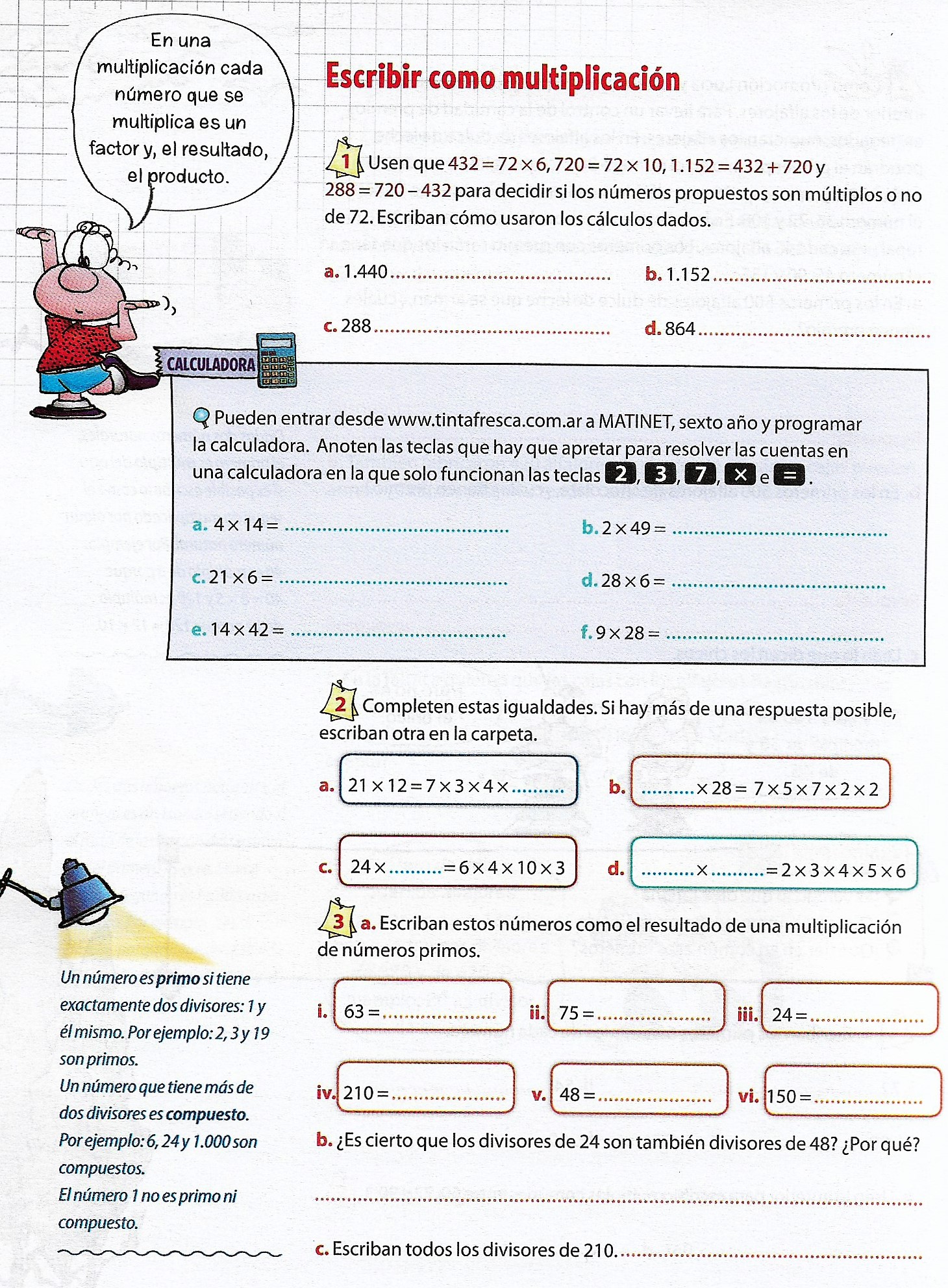 Trabajamos con el libro: pág. 59-60--Recordamos múltplos y divisores. Trabajamos con la guía:Para trabajar en casa: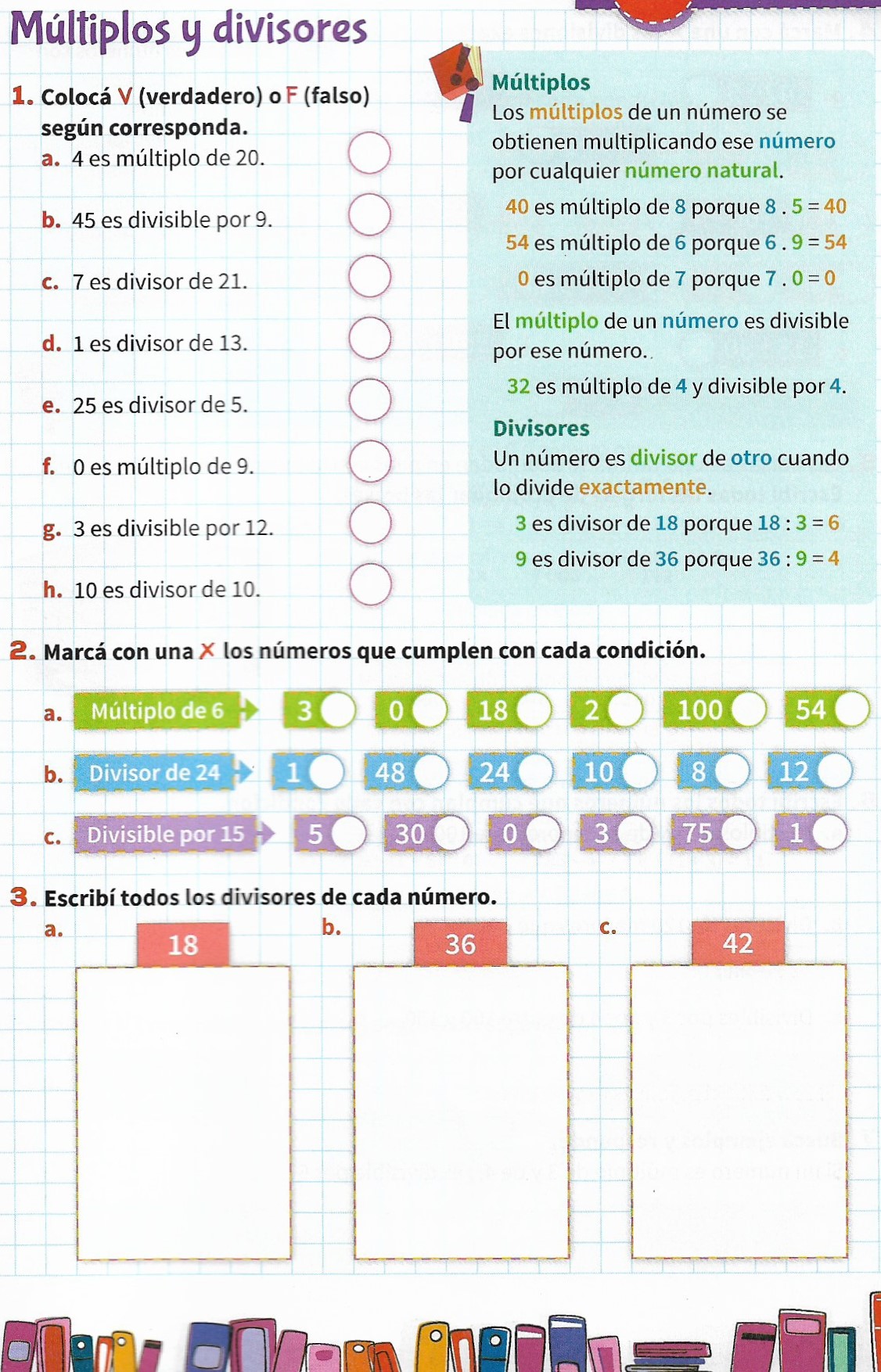 Problemas que involucran las cuatro operacionesOrden de los cálculos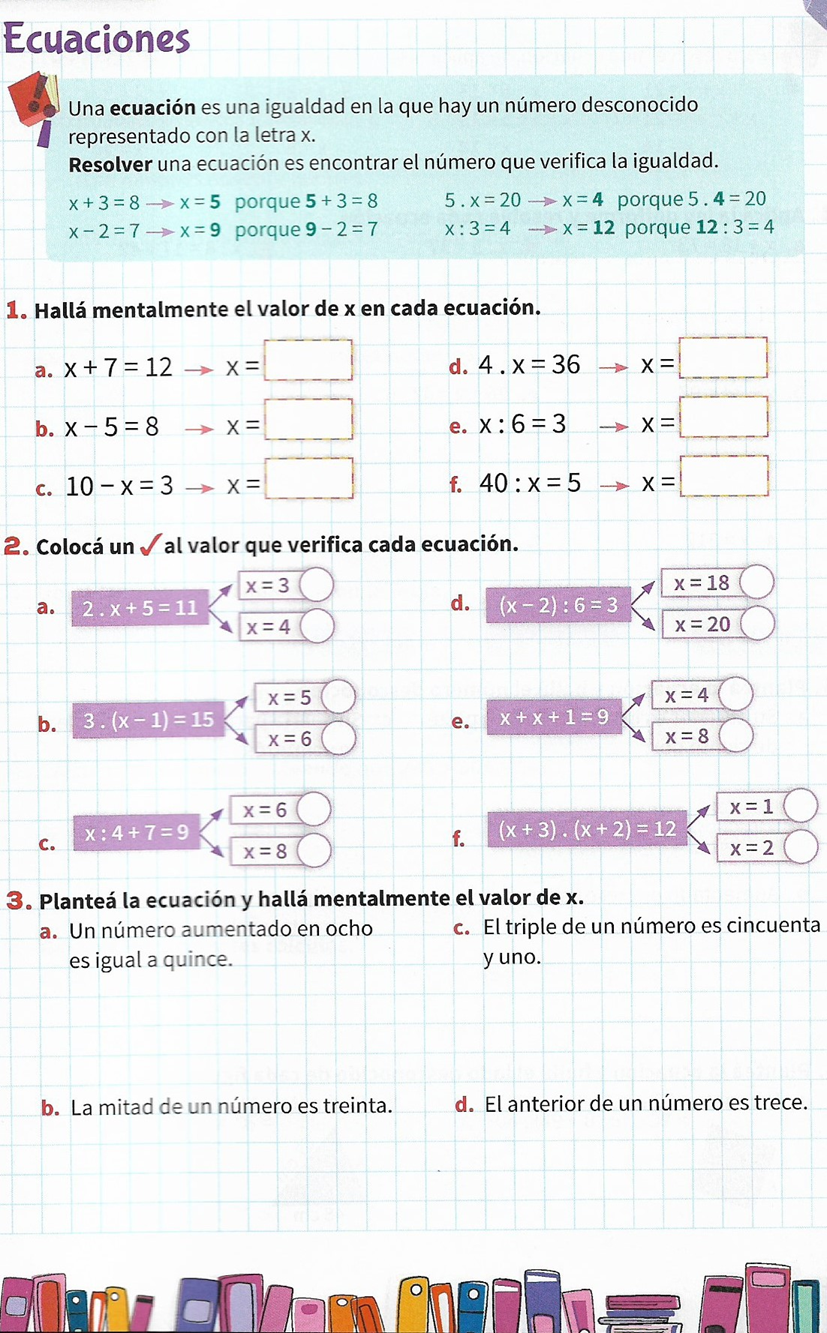 Trabajamos con el libro : pág.63-64Cálculos algorítmicos de multiplicación y división.Potenciación y radicación de números naturales.       -Lee con atención :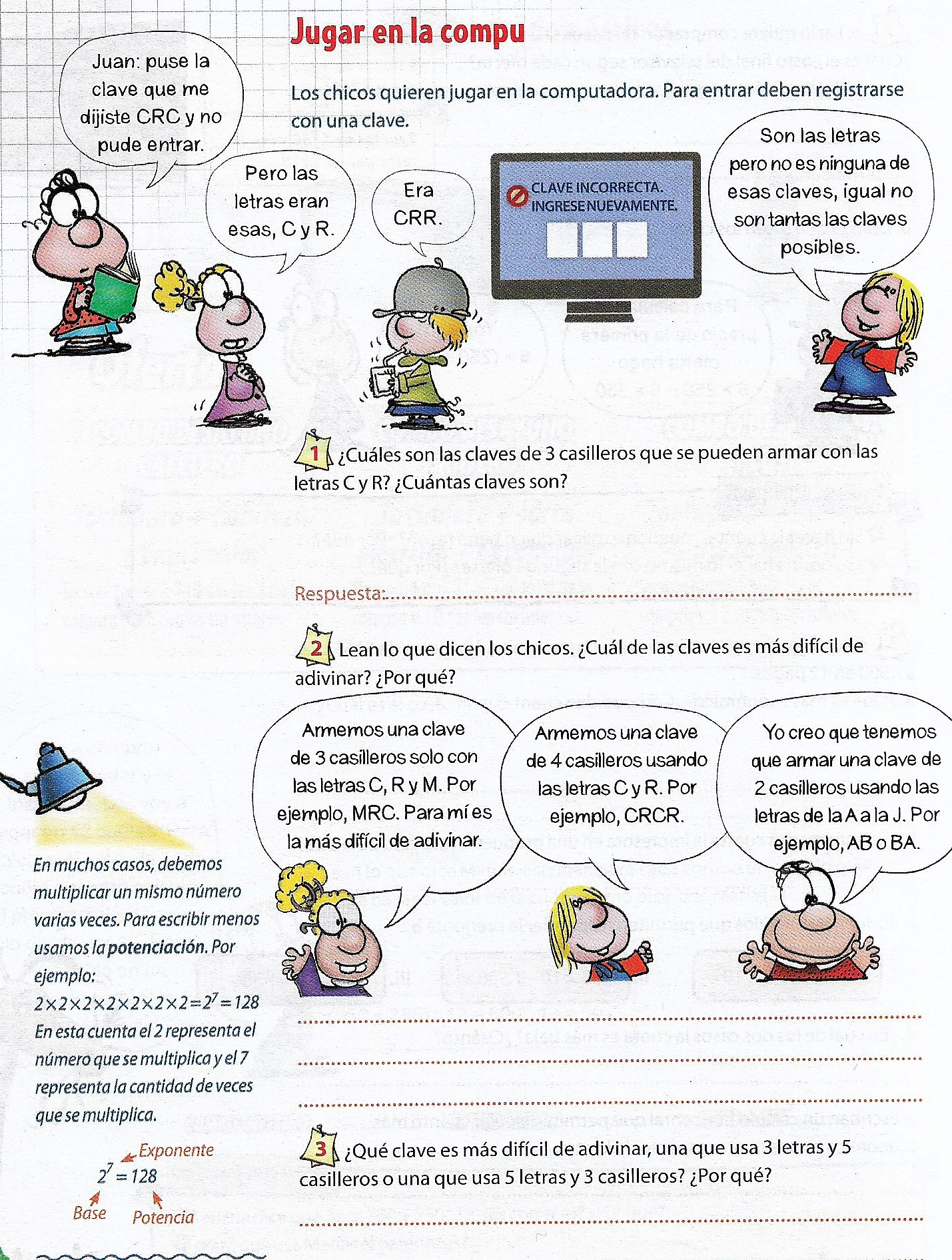 Veamos otro ejemplo: 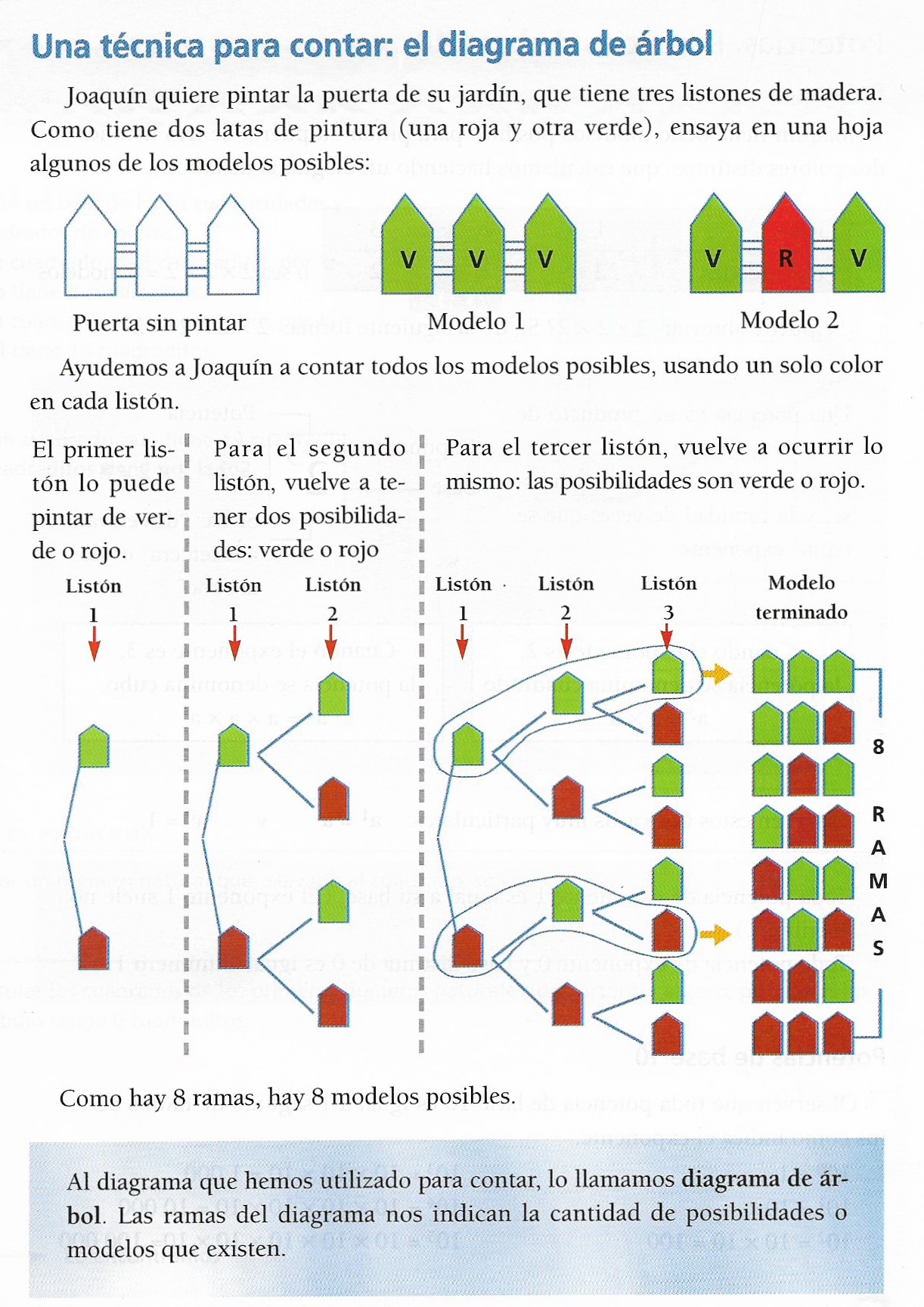 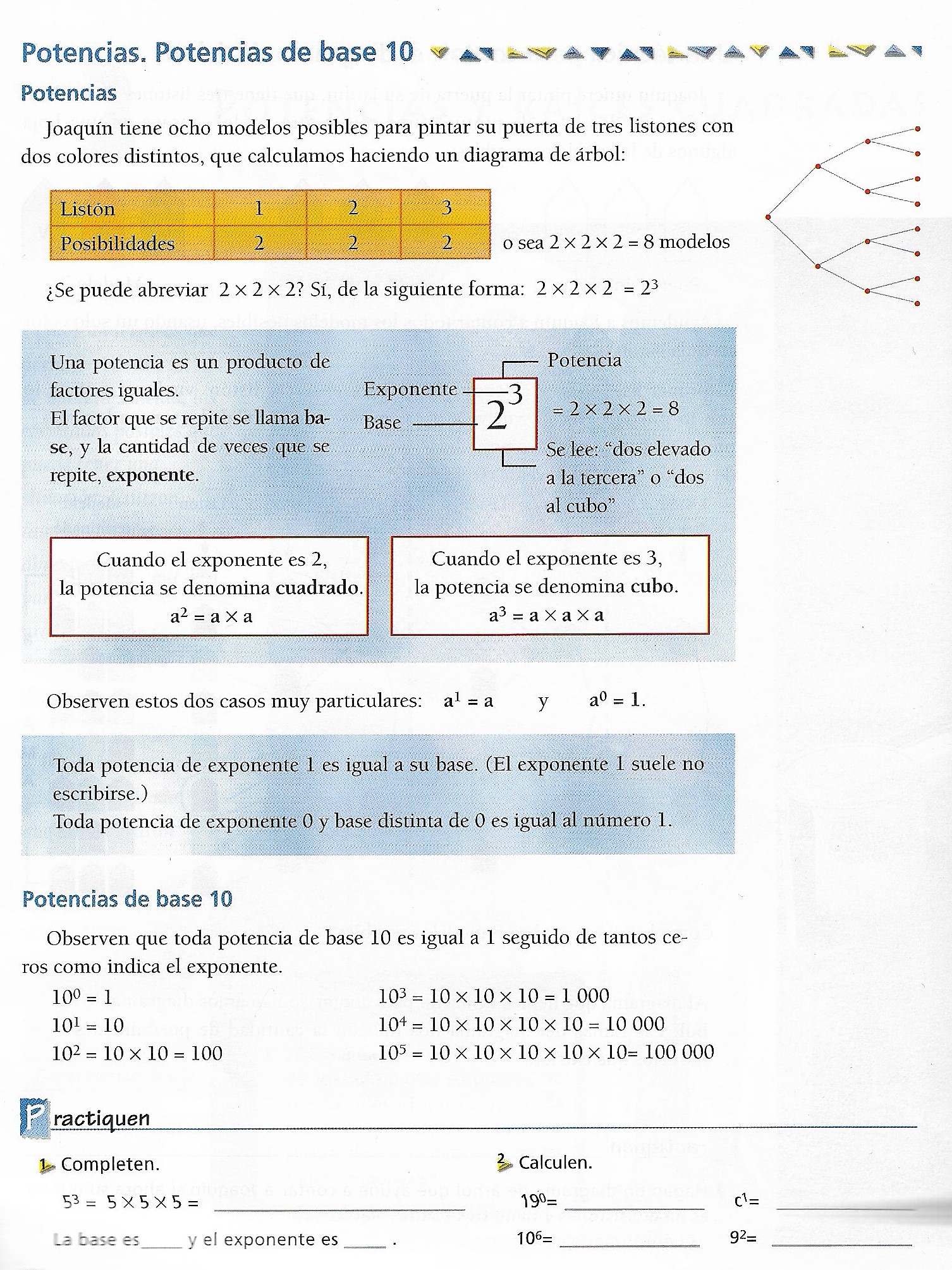 Copiamos en el cuaderno:LA POTENCIACIÓN ES UNA FORMA ABREVIADA DE EXPRESAR UN PRODUCTO DE FACTORES IGUALES.                           	   4                          2.2.2.2 = 2          =16                                                     	4	EXPONENTE	2	= 16  POTENCIA                                                                                      BASETrabajamos con el libro página: 60.Para seguir trabajando en casa: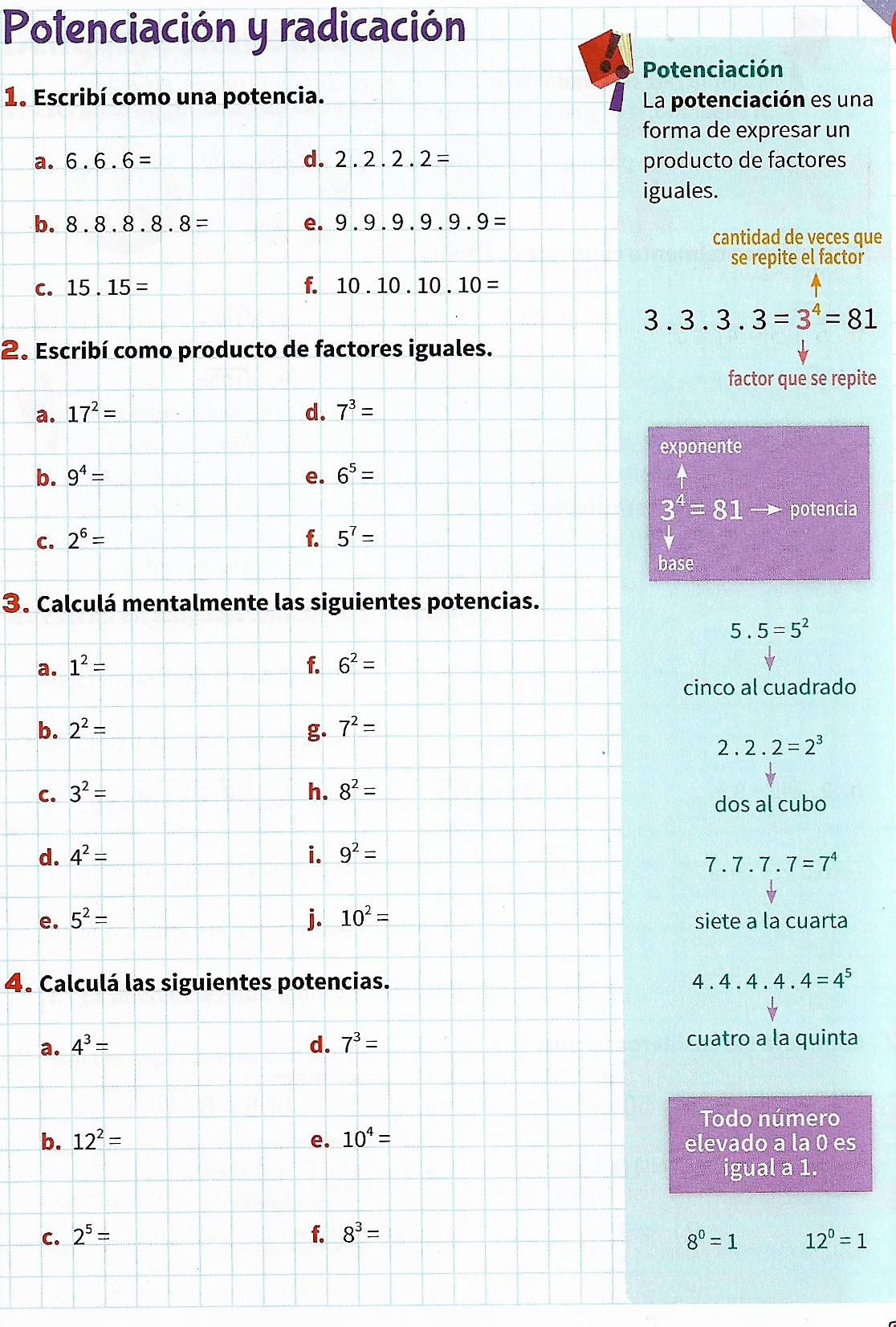 -Veamos ahora el proceso inverso…¿QUÉ NÚMERO ELEVADO AL CUADRADO ES IGUAL A  49?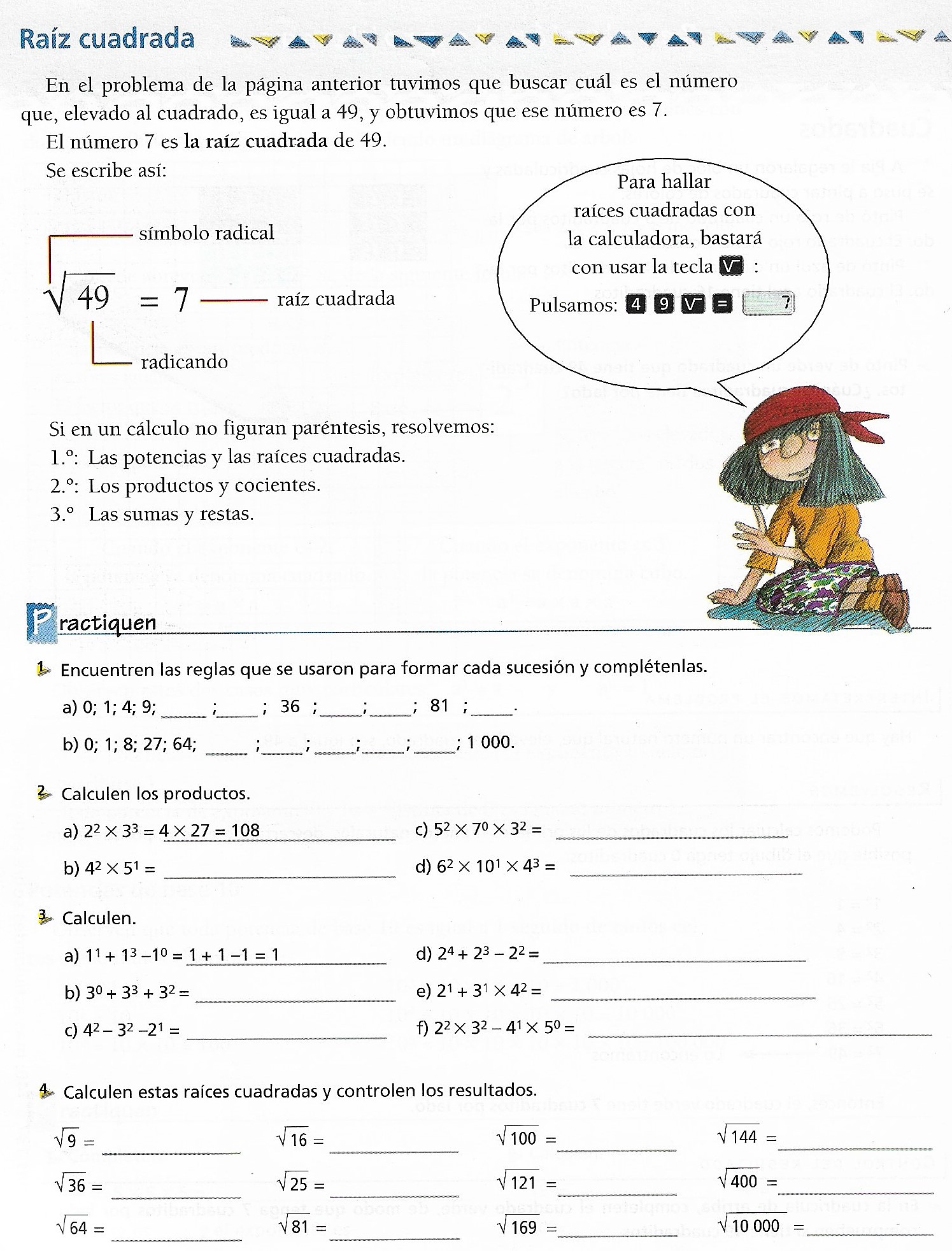 3Integramos:	Recuerdo:10 + 4.3=                                                                    1º resuelvo la potencia(3.2 +1) +8=                                                               2º los paréntesis(11- 7) + 5=                                                                3º las x y div.6 + 5 . ( 20 – 6.3) =                                                    4º + y -